Yrittäjä täyttää soveltuvin osinElintarvikehuoneisto tulee olla Eteläkärjen ympäristöterveyden hyväksymä ennen toiminnan aloittamista tai olennaista muuttamista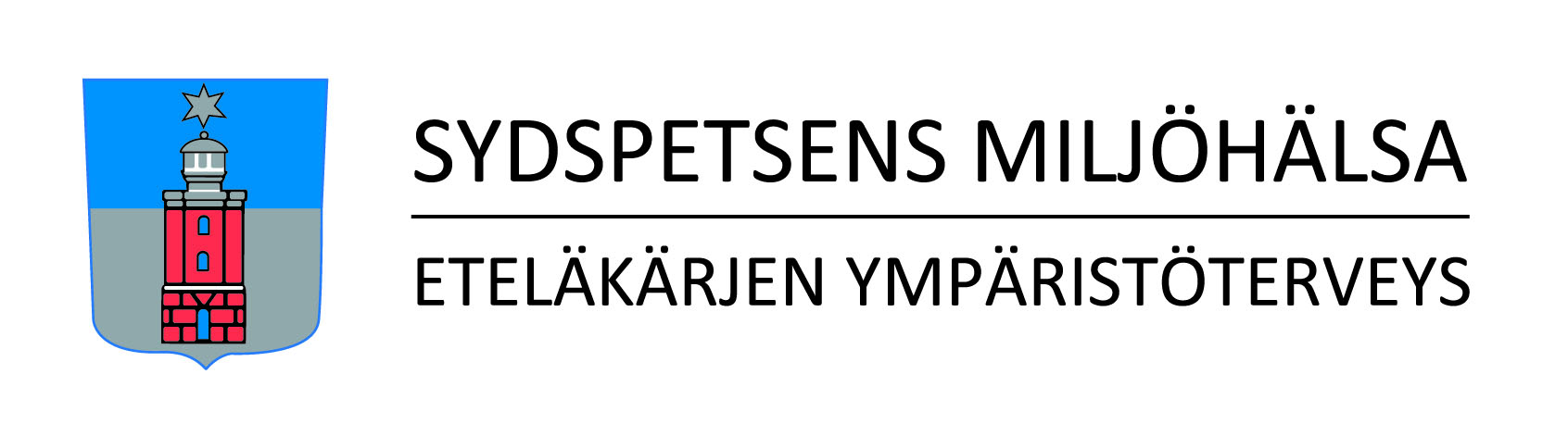 HAKEMUSElintarvikelain (297/2021) 11 § mukainen elintarvikehuoneiston hyväksymishakemus laitokseksi Eläimistä saatavia elintarvikkeita ennen vähittäismyyntiä käsittelevä elintarvikehuoneistoSaapumispäivämäärä (viranomainen täyttää)Ilmoitus koskee Toiminnan aloittamista Toiminnan olennaista muuttamista Toiminnan aloittamista Toiminnan olennaista muuttamista Toiminnan aloittamista Toiminnan olennaista muuttamista Toiminnan aloittamista Toiminnan olennaista muuttamista Toiminnan aloittamista Toiminnan olennaista muuttamista Toiminnan aloittamista Toiminnan olennaista muuttamista Toiminnan aloittamista Toiminnan olennaista muuttamista Toiminnan aloittamista Toiminnan olennaista muuttamista Toiminnan aloittamista Toiminnan olennaista muuttamista Toiminnan aloittamista Toiminnan olennaista muuttamistaHakemuksen kohde Liha-alan laitos (erittely kohdassa 5 a) Kala-alan laitos (erittely kohdassa 5 b) Maitoalan laitos (erittely kohdassa 5 c) Muna-alan laitos (erittely kohdassa 5 d) Varastolaitos (erittely kohdassa 5 e) Muu, mikä?       Liha-alan laitos (erittely kohdassa 5 a) Kala-alan laitos (erittely kohdassa 5 b) Maitoalan laitos (erittely kohdassa 5 c) Muna-alan laitos (erittely kohdassa 5 d) Varastolaitos (erittely kohdassa 5 e) Muu, mikä?       Liha-alan laitos (erittely kohdassa 5 a) Kala-alan laitos (erittely kohdassa 5 b) Maitoalan laitos (erittely kohdassa 5 c) Muna-alan laitos (erittely kohdassa 5 d) Varastolaitos (erittely kohdassa 5 e) Muu, mikä?       Liha-alan laitos (erittely kohdassa 5 a) Kala-alan laitos (erittely kohdassa 5 b) Maitoalan laitos (erittely kohdassa 5 c) Muna-alan laitos (erittely kohdassa 5 d) Varastolaitos (erittely kohdassa 5 e) Muu, mikä?       Liha-alan laitos (erittely kohdassa 5 a) Kala-alan laitos (erittely kohdassa 5 b) Maitoalan laitos (erittely kohdassa 5 c) Muna-alan laitos (erittely kohdassa 5 d) Varastolaitos (erittely kohdassa 5 e) Muu, mikä?       Liha-alan laitos (erittely kohdassa 5 a) Kala-alan laitos (erittely kohdassa 5 b) Maitoalan laitos (erittely kohdassa 5 c) Muna-alan laitos (erittely kohdassa 5 d) Varastolaitos (erittely kohdassa 5 e) Muu, mikä?       Liha-alan laitos (erittely kohdassa 5 a) Kala-alan laitos (erittely kohdassa 5 b) Maitoalan laitos (erittely kohdassa 5 c) Muna-alan laitos (erittely kohdassa 5 d) Varastolaitos (erittely kohdassa 5 e) Muu, mikä?       Liha-alan laitos (erittely kohdassa 5 a) Kala-alan laitos (erittely kohdassa 5 b) Maitoalan laitos (erittely kohdassa 5 c) Muna-alan laitos (erittely kohdassa 5 d) Varastolaitos (erittely kohdassa 5 e) Muu, mikä?       Liha-alan laitos (erittely kohdassa 5 a) Kala-alan laitos (erittely kohdassa 5 b) Maitoalan laitos (erittely kohdassa 5 c) Muna-alan laitos (erittely kohdassa 5 d) Varastolaitos (erittely kohdassa 5 e) Muu, mikä?       Liha-alan laitos (erittely kohdassa 5 a) Kala-alan laitos (erittely kohdassa 5 b) Maitoalan laitos (erittely kohdassa 5 c) Muna-alan laitos (erittely kohdassa 5 d) Varastolaitos (erittely kohdassa 5 e) Muu, mikä?      1. ToimijaToimijan nimi	           Postiosoite/PL	           Postinumero ja postitoimipaikka	           Kotikunta	           Puhelinnumero	           Sähköpostiosoite	           Y-tunnus	      
     (tai, jos puuttuu, henkilötunnus)Toimijan nimi	           Postiosoite/PL	           Postinumero ja postitoimipaikka	           Kotikunta	           Puhelinnumero	           Sähköpostiosoite	           Y-tunnus	      
     (tai, jos puuttuu, henkilötunnus)Toimijan nimi	           Postiosoite/PL	           Postinumero ja postitoimipaikka	           Kotikunta	           Puhelinnumero	           Sähköpostiosoite	           Y-tunnus	      
     (tai, jos puuttuu, henkilötunnus)Toimijan nimi	           Postiosoite/PL	           Postinumero ja postitoimipaikka	           Kotikunta	           Puhelinnumero	           Sähköpostiosoite	           Y-tunnus	      
     (tai, jos puuttuu, henkilötunnus)Toimijan nimi	           Postiosoite/PL	           Postinumero ja postitoimipaikka	           Kotikunta	           Puhelinnumero	           Sähköpostiosoite	           Y-tunnus	      
     (tai, jos puuttuu, henkilötunnus)Toimijan nimi	           Postiosoite/PL	           Postinumero ja postitoimipaikka	           Kotikunta	           Puhelinnumero	           Sähköpostiosoite	           Y-tunnus	      
     (tai, jos puuttuu, henkilötunnus)Toimijan nimi	           Postiosoite/PL	           Postinumero ja postitoimipaikka	           Kotikunta	           Puhelinnumero	           Sähköpostiosoite	           Y-tunnus	      
     (tai, jos puuttuu, henkilötunnus)Toimijan nimi	           Postiosoite/PL	           Postinumero ja postitoimipaikka	           Kotikunta	           Puhelinnumero	           Sähköpostiosoite	           Y-tunnus	      
     (tai, jos puuttuu, henkilötunnus)Toimijan nimi	           Postiosoite/PL	           Postinumero ja postitoimipaikka	           Kotikunta	           Puhelinnumero	           Sähköpostiosoite	           Y-tunnus	      
     (tai, jos puuttuu, henkilötunnus)Toimijan nimi	           Postiosoite/PL	           Postinumero ja postitoimipaikka	           Kotikunta	           Puhelinnumero	           Sähköpostiosoite	           Y-tunnus	      
     (tai, jos puuttuu, henkilötunnus)1. ToimijaYhteyshenkilö / vastuuhenkilö               Yhteyshenkilö / vastuuhenkilö               Yhteyshenkilö / vastuuhenkilö               Yhteyshenkilö / vastuuhenkilö               Yhteyshenkilö / vastuuhenkilö               Yhteyshenkilö / vastuuhenkilö               Yhteyshenkilö / vastuuhenkilö               Yhteyshenkilö / vastuuhenkilö               Yhteyshenkilö / vastuuhenkilö               Yhteyshenkilö / vastuuhenkilö               1. ToimijaPuhelinnumero      Puhelinnumero      Puhelinnumero      Puhelinnumero      Puhelinnumero      Sähköpostiosoite      Sähköpostiosoite      Sähköpostiosoite      Sähköpostiosoite      Sähköpostiosoite      2. Laskutusosoite3. ToimipaikkaNimi       Nimi       Nimi       Nimi       Nimi       Puhelinnumero      Puhelinnumero      Puhelinnumero      Puhelinnumero      Puhelinnumero      3. ToimipaikkaOsoite ja postitoimipaikka      Osoite ja postitoimipaikka      Osoite ja postitoimipaikka      Osoite ja postitoimipaikka      Osoite ja postitoimipaikka      Osoite ja postitoimipaikka      Osoite ja postitoimipaikka      Osoite ja postitoimipaikka      Osoite ja postitoimipaikka      Osoite ja postitoimipaikka      3. ToimipaikkaIsännöitsijä      Isännöitsijä      Isännöitsijä      Isännöitsijä      Isännöitsijä      Puhelinnumero      Puhelinnumero      Puhelinnumero      Puhelinnumero      Puhelinnumero      4. Elintarvike-huoneiston käyttötarkoitus ja sijainti   Tilojen rakennusvalvonnan mukainen käyttötarkoitus          Laitoksen hyväksymisnumero (toiminnan muuttuessa)         Huoneisto sijaitsee  Liikekiinteistössä    Teollisuuskiinteistössä   Asuinkiinteistön yhteydessä  Muualla, missä?         Tilojen rakennusvalvonnan mukainen käyttötarkoitus          Laitoksen hyväksymisnumero (toiminnan muuttuessa)         Huoneisto sijaitsee  Liikekiinteistössä    Teollisuuskiinteistössä   Asuinkiinteistön yhteydessä  Muualla, missä?         Tilojen rakennusvalvonnan mukainen käyttötarkoitus          Laitoksen hyväksymisnumero (toiminnan muuttuessa)         Huoneisto sijaitsee  Liikekiinteistössä    Teollisuuskiinteistössä   Asuinkiinteistön yhteydessä  Muualla, missä?         Tilojen rakennusvalvonnan mukainen käyttötarkoitus          Laitoksen hyväksymisnumero (toiminnan muuttuessa)         Huoneisto sijaitsee  Liikekiinteistössä    Teollisuuskiinteistössä   Asuinkiinteistön yhteydessä  Muualla, missä?         Tilojen rakennusvalvonnan mukainen käyttötarkoitus          Laitoksen hyväksymisnumero (toiminnan muuttuessa)         Huoneisto sijaitsee  Liikekiinteistössä    Teollisuuskiinteistössä   Asuinkiinteistön yhteydessä  Muualla, missä?         Tilojen rakennusvalvonnan mukainen käyttötarkoitus          Laitoksen hyväksymisnumero (toiminnan muuttuessa)         Huoneisto sijaitsee  Liikekiinteistössä    Teollisuuskiinteistössä   Asuinkiinteistön yhteydessä  Muualla, missä?         Tilojen rakennusvalvonnan mukainen käyttötarkoitus          Laitoksen hyväksymisnumero (toiminnan muuttuessa)         Huoneisto sijaitsee  Liikekiinteistössä    Teollisuuskiinteistössä   Asuinkiinteistön yhteydessä  Muualla, missä?         Tilojen rakennusvalvonnan mukainen käyttötarkoitus          Laitoksen hyväksymisnumero (toiminnan muuttuessa)         Huoneisto sijaitsee  Liikekiinteistössä    Teollisuuskiinteistössä   Asuinkiinteistön yhteydessä  Muualla, missä?         Tilojen rakennusvalvonnan mukainen käyttötarkoitus          Laitoksen hyväksymisnumero (toiminnan muuttuessa)         Huoneisto sijaitsee  Liikekiinteistössä    Teollisuuskiinteistössä   Asuinkiinteistön yhteydessä  Muualla, missä?         Tilojen rakennusvalvonnan mukainen käyttötarkoitus          Laitoksen hyväksymisnumero (toiminnan muuttuessa)         Huoneisto sijaitsee  Liikekiinteistössä    Teollisuuskiinteistössä   Asuinkiinteistön yhteydessä  Muualla, missä?      5. Laitoksen toimintaToiminnan arvioitu aloittamisajankohta / Toiminnan olennaisen muuttamisen arvioitu ajankohta       Toiminnan arvioitu aloittamisajankohta / Toiminnan olennaisen muuttamisen arvioitu ajankohta       Toiminnan arvioitu aloittamisajankohta / Toiminnan olennaisen muuttamisen arvioitu ajankohta       Toiminnan arvioitu aloittamisajankohta / Toiminnan olennaisen muuttamisen arvioitu ajankohta       Toiminnan arvioitu aloittamisajankohta / Toiminnan olennaisen muuttamisen arvioitu ajankohta       Toiminnan arvioitu aloittamisajankohta / Toiminnan olennaisen muuttamisen arvioitu ajankohta       Toiminnan arvioitu aloittamisajankohta / Toiminnan olennaisen muuttamisen arvioitu ajankohta       Toiminnan arvioitu aloittamisajankohta / Toiminnan olennaisen muuttamisen arvioitu ajankohta       Toiminnan arvioitu aloittamisajankohta / Toiminnan olennaisen muuttamisen arvioitu ajankohta       Toiminnan arvioitu aloittamisajankohta / Toiminnan olennaisen muuttamisen arvioitu ajankohta       5. Laitoksen toimintaKuvaus toiminnasta ja valmistettavista/varastoitavista tuotteista tai kuvaus suunnitelluista merkittävistä muutoksista      Kuvaus toiminnasta ja valmistettavista/varastoitavista tuotteista tai kuvaus suunnitelluista merkittävistä muutoksista      Kuvaus toiminnasta ja valmistettavista/varastoitavista tuotteista tai kuvaus suunnitelluista merkittävistä muutoksista      Kuvaus toiminnasta ja valmistettavista/varastoitavista tuotteista tai kuvaus suunnitelluista merkittävistä muutoksista      Kuvaus toiminnasta ja valmistettavista/varastoitavista tuotteista tai kuvaus suunnitelluista merkittävistä muutoksista      Kuvaus toiminnasta ja valmistettavista/varastoitavista tuotteista tai kuvaus suunnitelluista merkittävistä muutoksista      Kuvaus toiminnasta ja valmistettavista/varastoitavista tuotteista tai kuvaus suunnitelluista merkittävistä muutoksista      Kuvaus toiminnasta ja valmistettavista/varastoitavista tuotteista tai kuvaus suunnitelluista merkittävistä muutoksista      Kuvaus toiminnasta ja valmistettavista/varastoitavista tuotteista tai kuvaus suunnitelluista merkittävistä muutoksista      Kuvaus toiminnasta ja valmistettavista/varastoitavista tuotteista tai kuvaus suunnitelluista merkittävistä muutoksista      5 a. Toiminta liha-alan laitoksessa Liha-alan laitos, missä laitoksesta lähtevien valmiiden elintarvikkeiden määrä on         kg/vuosi Liha-alan laitos, missä laitoksesta lähtevien valmiiden elintarvikkeiden määrä on         kg/vuosi Liha-alan laitos, missä laitoksesta lähtevien valmiiden elintarvikkeiden määrä on         kg/vuosi Liha-alan laitos, missä laitoksesta lähtevien valmiiden elintarvikkeiden määrä on         kg/vuosi Liha-alan laitos, missä laitoksesta lähtevien valmiiden elintarvikkeiden määrä on         kg/vuosi Liha-alan laitos, missä laitoksesta lähtevien valmiiden elintarvikkeiden määrä on         kg/vuosi Liha-alan laitos, missä laitoksesta lähtevien valmiiden elintarvikkeiden määrä on         kg/vuosi Liha-alan laitos, missä laitoksesta lähtevien valmiiden elintarvikkeiden määrä on         kg/vuosi Liha-alan laitos, missä laitoksesta lähtevien valmiiden elintarvikkeiden määrä on         kg/vuosi Liha-alan laitos, missä laitoksesta lähtevien valmiiden elintarvikkeiden määrä on         kg/vuosi5 a. Toiminta liha-alan laitoksessa5 b. Toiminta kala-alan laitoksessa Kala-alan laitos, missä laitoksesta lähtevien valmiiden elintarvikkeiden määrä on        kg/v Kala-alan laitos, missä laitoksesta lähtevien valmiiden elintarvikkeiden määrä on        kg/v Kala-alan laitos, missä laitoksesta lähtevien valmiiden elintarvikkeiden määrä on        kg/v Kala-alan laitos, missä laitoksesta lähtevien valmiiden elintarvikkeiden määrä on        kg/v Kala-alan laitos, missä laitoksesta lähtevien valmiiden elintarvikkeiden määrä on        kg/v Kala-alan laitos, missä laitoksesta lähtevien valmiiden elintarvikkeiden määrä on        kg/v Kala-alan laitos, missä laitoksesta lähtevien valmiiden elintarvikkeiden määrä on        kg/v Kala-alan laitos, missä laitoksesta lähtevien valmiiden elintarvikkeiden määrä on        kg/v Kala-alan laitos, missä laitoksesta lähtevien valmiiden elintarvikkeiden määrä on        kg/v Kala-alan laitos, missä laitoksesta lähtevien valmiiden elintarvikkeiden määrä on        kg/v5 c. Toiminta maitoalan laitoksessa Maito-alan laitos, missä vastaanotettavan raakamaidon määrä on         kg/v      tai laitoksesta lähetettävä keskimääräinen määrä on yhteensä        kg/v Maito-alan laitos, missä vastaanotettavan raakamaidon määrä on         kg/v      tai laitoksesta lähetettävä keskimääräinen määrä on yhteensä        kg/v Maito-alan laitos, missä vastaanotettavan raakamaidon määrä on         kg/v      tai laitoksesta lähetettävä keskimääräinen määrä on yhteensä        kg/v Maito-alan laitos, missä vastaanotettavan raakamaidon määrä on         kg/v      tai laitoksesta lähetettävä keskimääräinen määrä on yhteensä        kg/v Maito-alan laitos, missä vastaanotettavan raakamaidon määrä on         kg/v      tai laitoksesta lähetettävä keskimääräinen määrä on yhteensä        kg/v Maito-alan laitos, missä vastaanotettavan raakamaidon määrä on         kg/v      tai laitoksesta lähetettävä keskimääräinen määrä on yhteensä        kg/v Maito-alan laitos, missä vastaanotettavan raakamaidon määrä on         kg/v      tai laitoksesta lähetettävä keskimääräinen määrä on yhteensä        kg/v Maito-alan laitos, missä vastaanotettavan raakamaidon määrä on         kg/v      tai laitoksesta lähetettävä keskimääräinen määrä on yhteensä        kg/v Maito-alan laitos, missä vastaanotettavan raakamaidon määrä on         kg/v      tai laitoksesta lähetettävä keskimääräinen määrä on yhteensä        kg/v Maito-alan laitos, missä vastaanotettavan raakamaidon määrä on         kg/v      tai laitoksesta lähetettävä keskimääräinen määrä on yhteensä        kg/v5 d. Toiminta muna-alan laitoksessa Muna-alan laitos, missä laitoksesta lähtevien munien määrä on        kg/vuosi Muna-alan laitos, missä laitoksesta lähtevien munien määrä on        kg/vuosi Muna-alan laitos, missä laitoksesta lähtevien munien määrä on        kg/vuosi Muna-alan laitos, missä laitoksesta lähtevien munien määrä on        kg/vuosi Muna-alan laitos, missä laitoksesta lähtevien munien määrä on        kg/vuosi Muna-alan laitos, missä laitoksesta lähtevien munien määrä on        kg/vuosi Muna-alan laitos, missä laitoksesta lähtevien munien määrä on        kg/vuosi Muna-alan laitos, missä laitoksesta lähtevien munien määrä on        kg/vuosi Muna-alan laitos, missä laitoksesta lähtevien munien määrä on        kg/vuosi Muna-alan laitos, missä laitoksesta lähtevien munien määrä on        kg/vuosi5 e. Varastolaitos Laitos, jossa varastoidaan eläimistä saatavia elintarvikkeita, missä lähtevien elintarvikkeiden määrä on         kg/vuosi Laitos, jossa varastoidaan eläimistä saatavia elintarvikkeita, missä lähtevien elintarvikkeiden määrä on         kg/vuosi Laitos, jossa varastoidaan eläimistä saatavia elintarvikkeita, missä lähtevien elintarvikkeiden määrä on         kg/vuosi Laitos, jossa varastoidaan eläimistä saatavia elintarvikkeita, missä lähtevien elintarvikkeiden määrä on         kg/vuosi Laitos, jossa varastoidaan eläimistä saatavia elintarvikkeita, missä lähtevien elintarvikkeiden määrä on         kg/vuosi Laitos, jossa varastoidaan eläimistä saatavia elintarvikkeita, missä lähtevien elintarvikkeiden määrä on         kg/vuosi Laitos, jossa varastoidaan eläimistä saatavia elintarvikkeita, missä lähtevien elintarvikkeiden määrä on         kg/vuosi Laitos, jossa varastoidaan eläimistä saatavia elintarvikkeita, missä lähtevien elintarvikkeiden määrä on         kg/vuosi Laitos, jossa varastoidaan eläimistä saatavia elintarvikkeita, missä lähtevien elintarvikkeiden määrä on         kg/vuosi Laitos, jossa varastoidaan eläimistä saatavia elintarvikkeita, missä lähtevien elintarvikkeiden määrä on         kg/vuosi6. LaitosLaitoksen kokonaispinta-ala, m2      Laitoksen kokonaispinta-ala, m2      Laitoksen kokonaispinta-ala, m2      Laitoksen kokonaispinta-ala, m2      Laitoksen kokonaispinta-ala, m2      Laitoksen kokonaispinta-ala, m2      Laitoksen kokonaispinta-ala, m2      Laitoksen kokonaispinta-ala, m2      Laitoksen kokonaispinta-ala, m2      Laitoksen kokonaispinta-ala, m2      6. LaitosTilojen pinta-alat ja pintamateriaalit eriteltynä (esim. tuotantotilat, varastot, sosiaaliset tilat ym.), tarvittaessa erillisellä liitteelläTilojen pinta-alat ja pintamateriaalit eriteltynä (esim. tuotantotilat, varastot, sosiaaliset tilat ym.), tarvittaessa erillisellä liitteelläTilojen pinta-alat ja pintamateriaalit eriteltynä (esim. tuotantotilat, varastot, sosiaaliset tilat ym.), tarvittaessa erillisellä liitteelläTilojen pinta-alat ja pintamateriaalit eriteltynä (esim. tuotantotilat, varastot, sosiaaliset tilat ym.), tarvittaessa erillisellä liitteelläTilojen pinta-alat ja pintamateriaalit eriteltynä (esim. tuotantotilat, varastot, sosiaaliset tilat ym.), tarvittaessa erillisellä liitteelläTilojen pinta-alat ja pintamateriaalit eriteltynä (esim. tuotantotilat, varastot, sosiaaliset tilat ym.), tarvittaessa erillisellä liitteelläTilojen pinta-alat ja pintamateriaalit eriteltynä (esim. tuotantotilat, varastot, sosiaaliset tilat ym.), tarvittaessa erillisellä liitteelläTilojen pinta-alat ja pintamateriaalit eriteltynä (esim. tuotantotilat, varastot, sosiaaliset tilat ym.), tarvittaessa erillisellä liitteelläTilojen pinta-alat ja pintamateriaalit eriteltynä (esim. tuotantotilat, varastot, sosiaaliset tilat ym.), tarvittaessa erillisellä liitteelläTilojen pinta-alat ja pintamateriaalit eriteltynä (esim. tuotantotilat, varastot, sosiaaliset tilat ym.), tarvittaessa erillisellä liitteellä6. LaitosHuonetilaPinta-ala, m2Pinta-ala, m2LattiapinnoiteLattiapinnoiteLattiapinnoiteSeinäpinnoiteSeinäpinnoiteKattopinnoiteTyötasot6. Laitos6. Laitos6. Laitos6. Laitos6. Laitos6. LaitosSijoittelu käy ilmi pohjapiirustuksestaSijoittelu käy ilmi pohjapiirustuksestaSijoittelu käy ilmi pohjapiirustuksestaSijoittelu käy ilmi pohjapiirustuksestaSijoittelu käy ilmi pohjapiirustuksestaSijoittelu käy ilmi pohjapiirustuksestaSijoittelu käy ilmi pohjapiirustuksestaSijoittelu käy ilmi pohjapiirustuksestaSijoittelu käy ilmi pohjapiirustuksestaSijoittelu käy ilmi pohjapiirustuksesta6. LaitosValaistus laitoksessa Valaistus on tarkoituksenmukainenValaistus laitoksessa Valaistus on tarkoituksenmukainenValaistus laitoksessa Valaistus on tarkoituksenmukainenValaistus laitoksessa Valaistus on tarkoituksenmukainenValaistus laitoksessa Valaistus on tarkoituksenmukainenValaistus laitoksessa Valaistus on tarkoituksenmukainenValaistus laitoksessa Valaistus on tarkoituksenmukainenValaistus laitoksessa Valaistus on tarkoituksenmukainenValaistus laitoksessa Valaistus on tarkoituksenmukainenValaistus laitoksessa Valaistus on tarkoituksenmukainen7. Hekilökunnan sosiaalitilatHenkilökunnan määrä       Henkilökunnan määrä       Henkilökunnan määrä       Henkilökunnan määrä       Henkilökunnan määrä       Henkilökunnan määrä       Henkilökunnan määrä       Henkilökunnan määrä       Henkilökunnan määrä       Henkilökunnan määrä       7. Hekilökunnan sosiaalitilatPukuhuoneetPukuhuoneetPukuhuoneetPukuhuoneetPukuhuoneetPukuhuoneetPukuhuoneetPukuhuoneetPukuhuoneetPukuhuoneet8. Siivoustilat Erillinen tila siivousvälineille Erillinen tila siivousvälineille Erillinen tila siivousvälineille Erillinen tila siivousvälineille Erillinen tila siivousvälineille Erillinen tila siivousvälineille Erillinen tila siivousvälineille Erillinen tila siivousvälineille Erillinen tila siivousvälineille Erillinen tila siivousvälineille9. Ilmanvaihto Painovoimainen Painovoimainen Koneellinen poisto Koneellinen poisto Koneellinen poisto Koneellinen poisto Koneellinen poisto Koneellinen tulo ja poisto Koneellinen tulo ja poisto Koneellinen tulo ja poisto10. Kulkureitit Selvitys henkilökunnan, mukaan lukien kunnossapito-, kuljetus- ja siivoustyöntekijät, kulkureiteistä jotka käy ilmi hakemuksen liitteestä (esim. merkittynä väreillä pohjapiirustukseen) Selvitys henkilökunnan, mukaan lukien kunnossapito-, kuljetus- ja siivoustyöntekijät, kulkureiteistä jotka käy ilmi hakemuksen liitteestä (esim. merkittynä väreillä pohjapiirustukseen) Selvitys henkilökunnan, mukaan lukien kunnossapito-, kuljetus- ja siivoustyöntekijät, kulkureiteistä jotka käy ilmi hakemuksen liitteestä (esim. merkittynä väreillä pohjapiirustukseen) Selvitys henkilökunnan, mukaan lukien kunnossapito-, kuljetus- ja siivoustyöntekijät, kulkureiteistä jotka käy ilmi hakemuksen liitteestä (esim. merkittynä väreillä pohjapiirustukseen) Selvitys henkilökunnan, mukaan lukien kunnossapito-, kuljetus- ja siivoustyöntekijät, kulkureiteistä jotka käy ilmi hakemuksen liitteestä (esim. merkittynä väreillä pohjapiirustukseen) Selvitys henkilökunnan, mukaan lukien kunnossapito-, kuljetus- ja siivoustyöntekijät, kulkureiteistä jotka käy ilmi hakemuksen liitteestä (esim. merkittynä väreillä pohjapiirustukseen) Selvitys henkilökunnan, mukaan lukien kunnossapito-, kuljetus- ja siivoustyöntekijät, kulkureiteistä jotka käy ilmi hakemuksen liitteestä (esim. merkittynä väreillä pohjapiirustukseen) Selvitys henkilökunnan, mukaan lukien kunnossapito-, kuljetus- ja siivoustyöntekijät, kulkureiteistä jotka käy ilmi hakemuksen liitteestä (esim. merkittynä väreillä pohjapiirustukseen) Selvitys henkilökunnan, mukaan lukien kunnossapito-, kuljetus- ja siivoustyöntekijät, kulkureiteistä jotka käy ilmi hakemuksen liitteestä (esim. merkittynä väreillä pohjapiirustukseen) Selvitys henkilökunnan, mukaan lukien kunnossapito-, kuljetus- ja siivoustyöntekijät, kulkureiteistä jotka käy ilmi hakemuksen liitteestä (esim. merkittynä väreillä pohjapiirustukseen)10. Kulkureitit Selvitys raaka-aineiden, valmistusaineiden ja valmiiden elintarvikkeiden, pakkaustarvikkeiden, sivutuotteiden ja jätteiden kuljetusreiteistä, jotka käyvät ilmi hakemuksen liitteestä (esim. merkittynä väreillä pohjapiirustukseen) Selvitys raaka-aineiden, valmistusaineiden ja valmiiden elintarvikkeiden, pakkaustarvikkeiden, sivutuotteiden ja jätteiden kuljetusreiteistä, jotka käyvät ilmi hakemuksen liitteestä (esim. merkittynä väreillä pohjapiirustukseen) Selvitys raaka-aineiden, valmistusaineiden ja valmiiden elintarvikkeiden, pakkaustarvikkeiden, sivutuotteiden ja jätteiden kuljetusreiteistä, jotka käyvät ilmi hakemuksen liitteestä (esim. merkittynä väreillä pohjapiirustukseen) Selvitys raaka-aineiden, valmistusaineiden ja valmiiden elintarvikkeiden, pakkaustarvikkeiden, sivutuotteiden ja jätteiden kuljetusreiteistä, jotka käyvät ilmi hakemuksen liitteestä (esim. merkittynä väreillä pohjapiirustukseen) Selvitys raaka-aineiden, valmistusaineiden ja valmiiden elintarvikkeiden, pakkaustarvikkeiden, sivutuotteiden ja jätteiden kuljetusreiteistä, jotka käyvät ilmi hakemuksen liitteestä (esim. merkittynä väreillä pohjapiirustukseen) Selvitys raaka-aineiden, valmistusaineiden ja valmiiden elintarvikkeiden, pakkaustarvikkeiden, sivutuotteiden ja jätteiden kuljetusreiteistä, jotka käyvät ilmi hakemuksen liitteestä (esim. merkittynä väreillä pohjapiirustukseen) Selvitys raaka-aineiden, valmistusaineiden ja valmiiden elintarvikkeiden, pakkaustarvikkeiden, sivutuotteiden ja jätteiden kuljetusreiteistä, jotka käyvät ilmi hakemuksen liitteestä (esim. merkittynä väreillä pohjapiirustukseen) Selvitys raaka-aineiden, valmistusaineiden ja valmiiden elintarvikkeiden, pakkaustarvikkeiden, sivutuotteiden ja jätteiden kuljetusreiteistä, jotka käyvät ilmi hakemuksen liitteestä (esim. merkittynä väreillä pohjapiirustukseen) Selvitys raaka-aineiden, valmistusaineiden ja valmiiden elintarvikkeiden, pakkaustarvikkeiden, sivutuotteiden ja jätteiden kuljetusreiteistä, jotka käyvät ilmi hakemuksen liitteestä (esim. merkittynä väreillä pohjapiirustukseen) Selvitys raaka-aineiden, valmistusaineiden ja valmiiden elintarvikkeiden, pakkaustarvikkeiden, sivutuotteiden ja jätteiden kuljetusreiteistä, jotka käyvät ilmi hakemuksen liitteestä (esim. merkittynä väreillä pohjapiirustukseen)11. Jäähdytetyt tilat ja niiden lämpötilat Lämpötilaseurannan laitteisto jäähdytetyissä tiloissa ja niiden lämpötilat käy ilmi hakemuksen liitteessä  Lämpötilaseurannan laitteisto jäähdytetyissä tiloissa ja niiden lämpötilat käy ilmi hakemuksen liitteessä  Lämpötilaseurannan laitteisto jäähdytetyissä tiloissa ja niiden lämpötilat käy ilmi hakemuksen liitteessä  Lämpötilaseurannan laitteisto jäähdytetyissä tiloissa ja niiden lämpötilat käy ilmi hakemuksen liitteessä  Lämpötilaseurannan laitteisto jäähdytetyissä tiloissa ja niiden lämpötilat käy ilmi hakemuksen liitteessä  Lämpötilaseurannan laitteisto jäähdytetyissä tiloissa ja niiden lämpötilat käy ilmi hakemuksen liitteessä  Lämpötilaseurannan laitteisto jäähdytetyissä tiloissa ja niiden lämpötilat käy ilmi hakemuksen liitteessä  Lämpötilaseurannan laitteisto jäähdytetyissä tiloissa ja niiden lämpötilat käy ilmi hakemuksen liitteessä  Lämpötilaseurannan laitteisto jäähdytetyissä tiloissa ja niiden lämpötilat käy ilmi hakemuksen liitteessä  Lämpötilaseurannan laitteisto jäähdytetyissä tiloissa ja niiden lämpötilat käy ilmi hakemuksen liitteessä 12. Talousveden hankinta Liitetty yleiseen vesijohtoverkostoon Liitetty yleiseen vesijohtoverkostoon Liitetty yleiseen vesijohtoverkostoon Liitetty yleiseen vesijohtoverkostoon Muu, mikä?      (tutkimustodistus liitteenä) Muu, mikä?      (tutkimustodistus liitteenä) Muu, mikä?      (tutkimustodistus liitteenä) Muu, mikä?      (tutkimustodistus liitteenä) Muu, mikä?      (tutkimustodistus liitteenä) Muu, mikä?      (tutkimustodistus liitteenä)13. Jätevedet Jätevedet johdetaan yleiseen viemäriin Jätevedet johdetaan yleiseen viemäriin Jätevedet johdetaan yleiseen viemäriin Jätevedet johdetaan yleiseen viemäriin Jätevedet johdetaan yleiseen viemäriin Jätevedet johdetaan yleiseen viemäriin Jätevedet johdetaan yleiseen viemäriin Jätevedet johdetaan yleiseen viemäriin Jätevedet johdetaan yleiseen viemäriin Jätevedet johdetaan yleiseen viemäriin13. Jätevedet Jätevedet johdetaan muualle, minne?       Jätevedet johdetaan muualle, minne?       Jätevedet johdetaan muualle, minne?       Jätevedet johdetaan muualle, minne?       Jätevedet johdetaan muualle, minne?       Jätevedet johdetaan muualle, minne?       Jätevedet johdetaan muualle, minne?       Jätevedet johdetaan muualle, minne?       Jätevedet johdetaan muualle, minne?       Jätevedet johdetaan muualle, minne?      14. Jätehuolto Kiinteistö liittynyt järjestettyyn jätehuoltoon Kiinteistö liittynyt järjestettyyn jätehuoltoon Kiinteistö liittynyt järjestettyyn jätehuoltoon Kiinteistö liittynyt järjestettyyn jätehuoltoon Kiinteistö liittynyt järjestettyyn jätehuoltoon Kiinteistö liittynyt järjestettyyn jätehuoltoon Kiinteistö liittynyt järjestettyyn jätehuoltoon Kiinteistö liittynyt järjestettyyn jätehuoltoon Kiinteistö liittynyt järjestettyyn jätehuoltoon Kiinteistö liittynyt järjestettyyn jätehuoltoon14. JätehuoltoJätteiden lajitteluJätteiden lajitteluJätteiden lajitteluJätteiden lajitteluJätteiden lajitteluJätteiden lajitteluJätteiden lajitteluJätteiden lajitteluJätteiden lajitteluJätteiden lajittelu14. JätehuoltoVaarallisen jätteen varastointi, käsittely ja kuljetus      Vaarallisen jätteen varastointi, käsittely ja kuljetus      Vaarallisen jätteen varastointi, käsittely ja kuljetus      Vaarallisen jätteen varastointi, käsittely ja kuljetus      Vaarallisen jätteen varastointi, käsittely ja kuljetus      Vaarallisen jätteen varastointi, käsittely ja kuljetus      Vaarallisen jätteen varastointi, käsittely ja kuljetus      Vaarallisen jätteen varastointi, käsittely ja kuljetus      Vaarallisen jätteen varastointi, käsittely ja kuljetus      Vaarallisen jätteen varastointi, käsittely ja kuljetus      15. Muita vireillä olevia lupiaMuita vireillä olevia lupia (esim. ympäristölupa)      Muita vireillä olevia lupia (esim. ympäristölupa)      Muita vireillä olevia lupia (esim. ympäristölupa)      Muita vireillä olevia lupia (esim. ympäristölupa)      Muita vireillä olevia lupia (esim. ympäristölupa)      Muita vireillä olevia lupia (esim. ympäristölupa)      Muita vireillä olevia lupia (esim. ympäristölupa)      Muita vireillä olevia lupia (esim. ympäristölupa)      Muita vireillä olevia lupia (esim. ympäristölupa)      Muita vireillä olevia lupia (esim. ympäristölupa)      16. KuljetuksetTiedot käytettävistä kuljetusajoneuvoista ja -laitteista elintarvikkeiden kuljetuksiinTiedot käytettävistä kuljetusajoneuvoista ja -laitteista elintarvikkeiden kuljetuksiinTiedot käytettävistä kuljetusajoneuvoista ja -laitteista elintarvikkeiden kuljetuksiinTiedot käytettävistä kuljetusajoneuvoista ja -laitteista elintarvikkeiden kuljetuksiinTiedot käytettävistä kuljetusajoneuvoista ja -laitteista elintarvikkeiden kuljetuksiinTiedot käytettävistä kuljetusajoneuvoista ja -laitteista elintarvikkeiden kuljetuksiinTiedot käytettävistä kuljetusajoneuvoista ja -laitteista elintarvikkeiden kuljetuksiinTiedot käytettävistä kuljetusajoneuvoista ja -laitteista elintarvikkeiden kuljetuksiinTiedot käytettävistä kuljetusajoneuvoista ja -laitteista elintarvikkeiden kuljetuksiinTiedot käytettävistä kuljetusajoneuvoista ja -laitteista elintarvikkeiden kuljetuksiin17. LisätiedotPaikka      	Pvm      Allekirjoitus__________________________________________
Nimenselvennys      Paikka      	Pvm      Allekirjoitus__________________________________________
Nimenselvennys      Paikka      	Pvm      Allekirjoitus__________________________________________
Nimenselvennys      Paikka      	Pvm      Allekirjoitus__________________________________________
Nimenselvennys      Paikka      	Pvm      Allekirjoitus__________________________________________
Nimenselvennys      Paikka      	Pvm      Allekirjoitus__________________________________________
Nimenselvennys      Paikka      	Pvm      Allekirjoitus__________________________________________
Nimenselvennys      Paikka      	Pvm      Allekirjoitus__________________________________________
Nimenselvennys      Paikka      	Pvm      Allekirjoitus__________________________________________
Nimenselvennys      Paikka      	Pvm      Allekirjoitus__________________________________________
Nimenselvennys      Hakemus toimitetaan liitteineen Eteläkärjen ympäristöterveydelle (osoite alla).
Henkilötiedot rekisteröidään ympäristöterveysvalvonnan kohdetietokantaan. EU:n tietosuoja-asetuksen 2016/679 (GDPR) mukaisen tietosuojaselostuksen saa tarvittaessa Eteläkärjen ympäristöterveydeltä. Sen voi myös lukea yksikön www-sivuilta, www.symi.fi.Hakemus toimitetaan liitteineen Eteläkärjen ympäristöterveydelle (osoite alla).
Henkilötiedot rekisteröidään ympäristöterveysvalvonnan kohdetietokantaan. EU:n tietosuoja-asetuksen 2016/679 (GDPR) mukaisen tietosuojaselostuksen saa tarvittaessa Eteläkärjen ympäristöterveydeltä. Sen voi myös lukea yksikön www-sivuilta, www.symi.fi.Hakemus toimitetaan liitteineen Eteläkärjen ympäristöterveydelle (osoite alla).
Henkilötiedot rekisteröidään ympäristöterveysvalvonnan kohdetietokantaan. EU:n tietosuoja-asetuksen 2016/679 (GDPR) mukaisen tietosuojaselostuksen saa tarvittaessa Eteläkärjen ympäristöterveydeltä. Sen voi myös lukea yksikön www-sivuilta, www.symi.fi.Hakemus toimitetaan liitteineen Eteläkärjen ympäristöterveydelle (osoite alla).
Henkilötiedot rekisteröidään ympäristöterveysvalvonnan kohdetietokantaan. EU:n tietosuoja-asetuksen 2016/679 (GDPR) mukaisen tietosuojaselostuksen saa tarvittaessa Eteläkärjen ympäristöterveydeltä. Sen voi myös lukea yksikön www-sivuilta, www.symi.fi.Hakemus toimitetaan liitteineen Eteläkärjen ympäristöterveydelle (osoite alla).
Henkilötiedot rekisteröidään ympäristöterveysvalvonnan kohdetietokantaan. EU:n tietosuoja-asetuksen 2016/679 (GDPR) mukaisen tietosuojaselostuksen saa tarvittaessa Eteläkärjen ympäristöterveydeltä. Sen voi myös lukea yksikön www-sivuilta, www.symi.fi.Hakemus toimitetaan liitteineen Eteläkärjen ympäristöterveydelle (osoite alla).
Henkilötiedot rekisteröidään ympäristöterveysvalvonnan kohdetietokantaan. EU:n tietosuoja-asetuksen 2016/679 (GDPR) mukaisen tietosuojaselostuksen saa tarvittaessa Eteläkärjen ympäristöterveydeltä. Sen voi myös lukea yksikön www-sivuilta, www.symi.fi.Hakemus toimitetaan liitteineen Eteläkärjen ympäristöterveydelle (osoite alla).
Henkilötiedot rekisteröidään ympäristöterveysvalvonnan kohdetietokantaan. EU:n tietosuoja-asetuksen 2016/679 (GDPR) mukaisen tietosuojaselostuksen saa tarvittaessa Eteläkärjen ympäristöterveydeltä. Sen voi myös lukea yksikön www-sivuilta, www.symi.fi.Hakemus toimitetaan liitteineen Eteläkärjen ympäristöterveydelle (osoite alla).
Henkilötiedot rekisteröidään ympäristöterveysvalvonnan kohdetietokantaan. EU:n tietosuoja-asetuksen 2016/679 (GDPR) mukaisen tietosuojaselostuksen saa tarvittaessa Eteläkärjen ympäristöterveydeltä. Sen voi myös lukea yksikön www-sivuilta, www.symi.fi.Hakemus toimitetaan liitteineen Eteläkärjen ympäristöterveydelle (osoite alla).
Henkilötiedot rekisteröidään ympäristöterveysvalvonnan kohdetietokantaan. EU:n tietosuoja-asetuksen 2016/679 (GDPR) mukaisen tietosuojaselostuksen saa tarvittaessa Eteläkärjen ympäristöterveydeltä. Sen voi myös lukea yksikön www-sivuilta, www.symi.fi.Hakemus toimitetaan liitteineen Eteläkärjen ympäristöterveydelle (osoite alla).
Henkilötiedot rekisteröidään ympäristöterveysvalvonnan kohdetietokantaan. EU:n tietosuoja-asetuksen 2016/679 (GDPR) mukaisen tietosuojaselostuksen saa tarvittaessa Eteläkärjen ympäristöterveydeltä. Sen voi myös lukea yksikön www-sivuilta, www.symi.fi.Hakemus toimitetaan liitteineen Eteläkärjen ympäristöterveydelle (osoite alla).
Henkilötiedot rekisteröidään ympäristöterveysvalvonnan kohdetietokantaan. EU:n tietosuoja-asetuksen 2016/679 (GDPR) mukaisen tietosuojaselostuksen saa tarvittaessa Eteläkärjen ympäristöterveydeltä. Sen voi myös lukea yksikön www-sivuilta, www.symi.fi.Hakemus toimitetaan liitteineen Eteläkärjen ympäristöterveydelle (osoite alla).
Henkilötiedot rekisteröidään ympäristöterveysvalvonnan kohdetietokantaan. EU:n tietosuoja-asetuksen 2016/679 (GDPR) mukaisen tietosuojaselostuksen saa tarvittaessa Eteläkärjen ympäristöterveydeltä. Sen voi myös lukea yksikön www-sivuilta, www.symi.fi.Hakemus on toimitettava liitteineen (piirustukset kahtena kappaleena)LIITTET Omavalvontasuunnitelma Pohjapiirustus Pohjapiirustus missä vesipisteiden ja lattiakaivojen kohdat on merkitty  Piirustus inventaarioista sekä laitteista (esim. pohjapiirustukseen)   Selvitys henkilökunnan kulkureiteistä, mukaan lukien kunnossapito-, kuljetus- ja siivoustyöntekijät   Selvitys raaka-aineiden, valmistusaineiden ja valmiiden elintarvikkeiden, pakkaustarvikkeiden, sivutuotteiden ja jätteiden kuljetusreiteistä   Selvitys jäähdytetyistä tiloista ja niiden lämpötiloista sekä lämpötilan seurannan laitteistosta  Kopio rakennus-/toimenpideluvan päätöksestä tai hakemuksesta  Vedentutkimustodistus  Ympäristölupapäätös Muut liitteet      